Детский мастер – класс «Подарок для папы к 23 февраля»«Командирский мундир» (подготовительная группа)Совсем скоро все мы будем отмечать праздник всеми нами любимых пап и дедушек. И, конечно, не обойдемся без подарков. Наши дети постарались и вот такие симпатичные мундиры изготовили.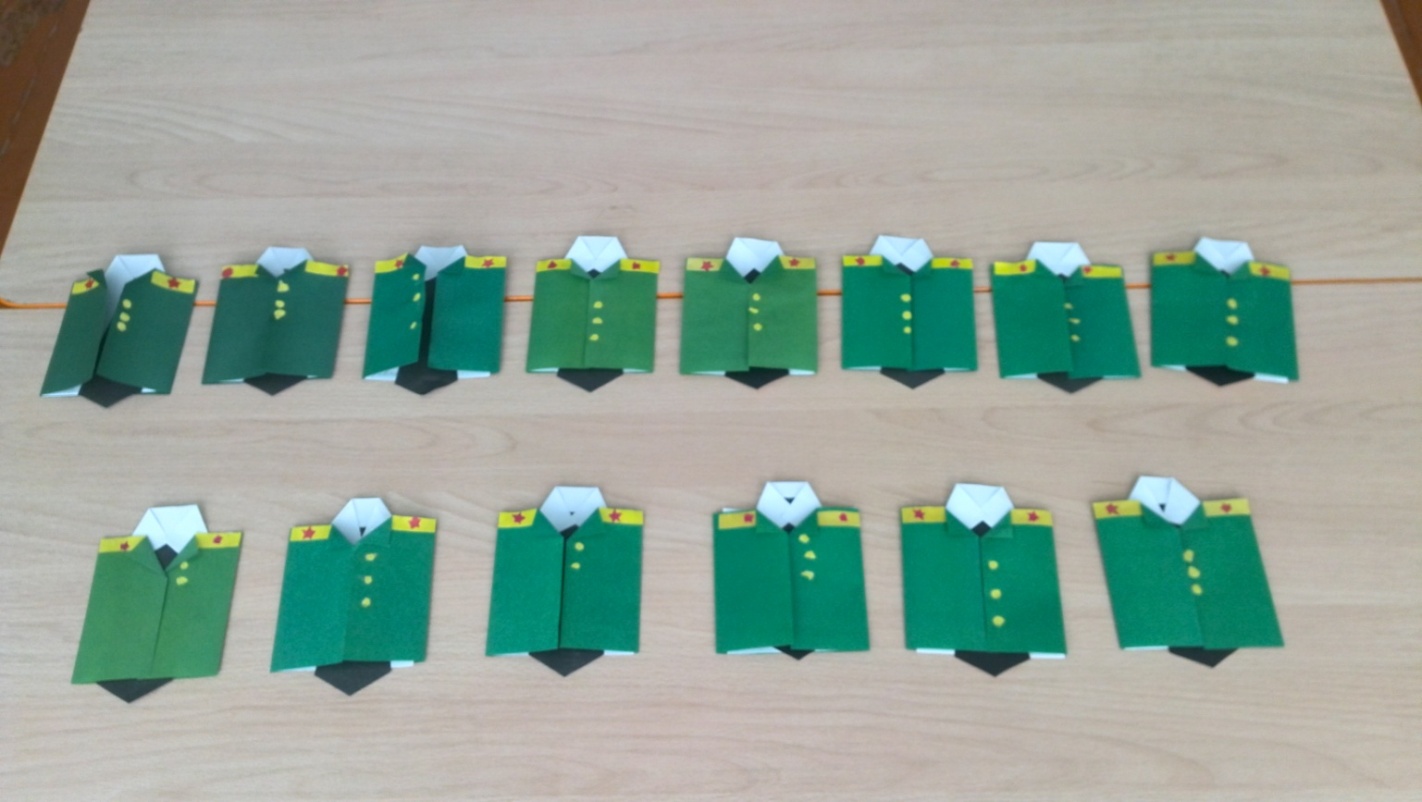 Чтобы сделать такой мундир,  нам понадобиться: клей ПВА, альбомный лист, цветная бумага, ножницы.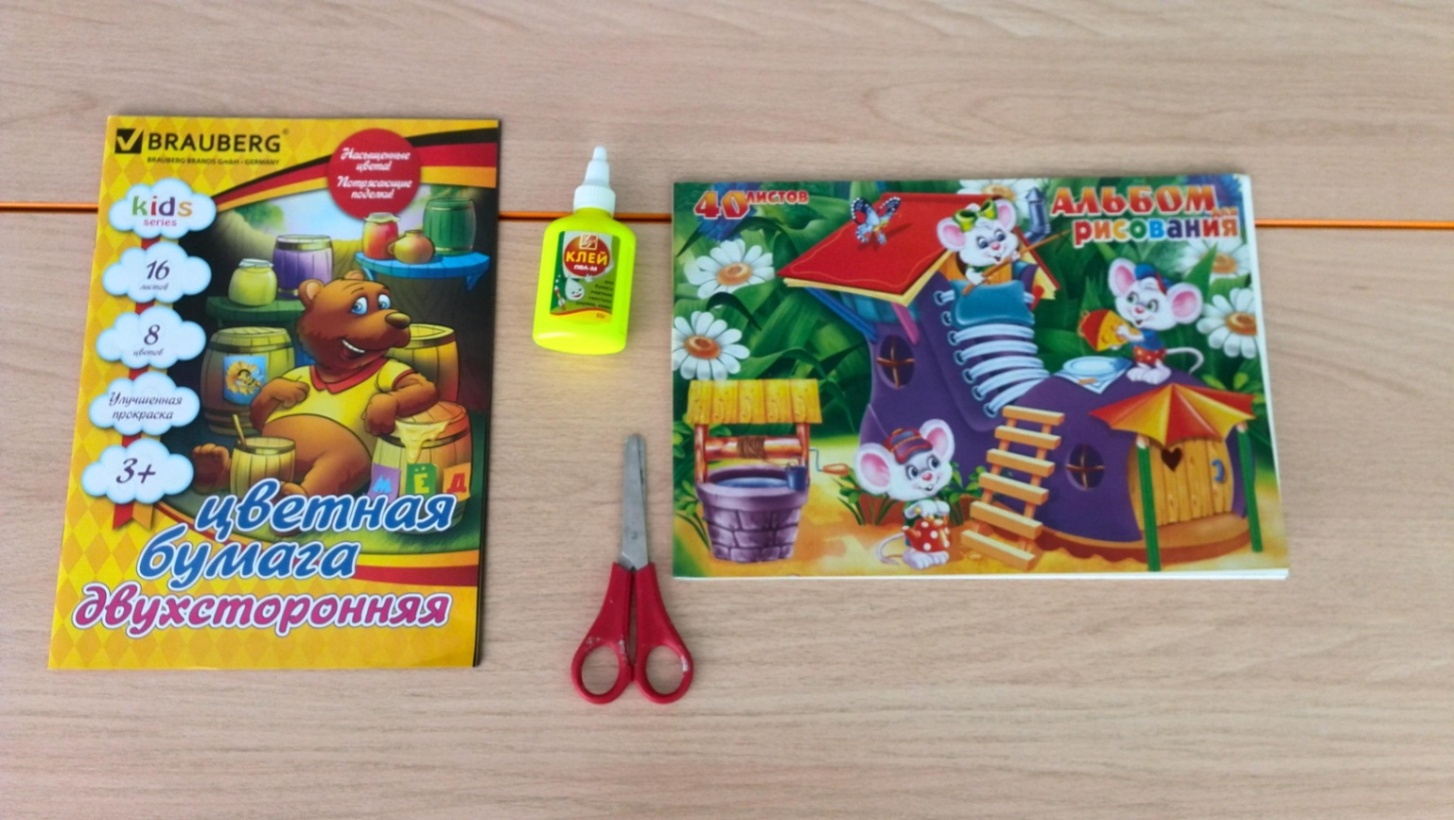 Приготовим нужные заготовки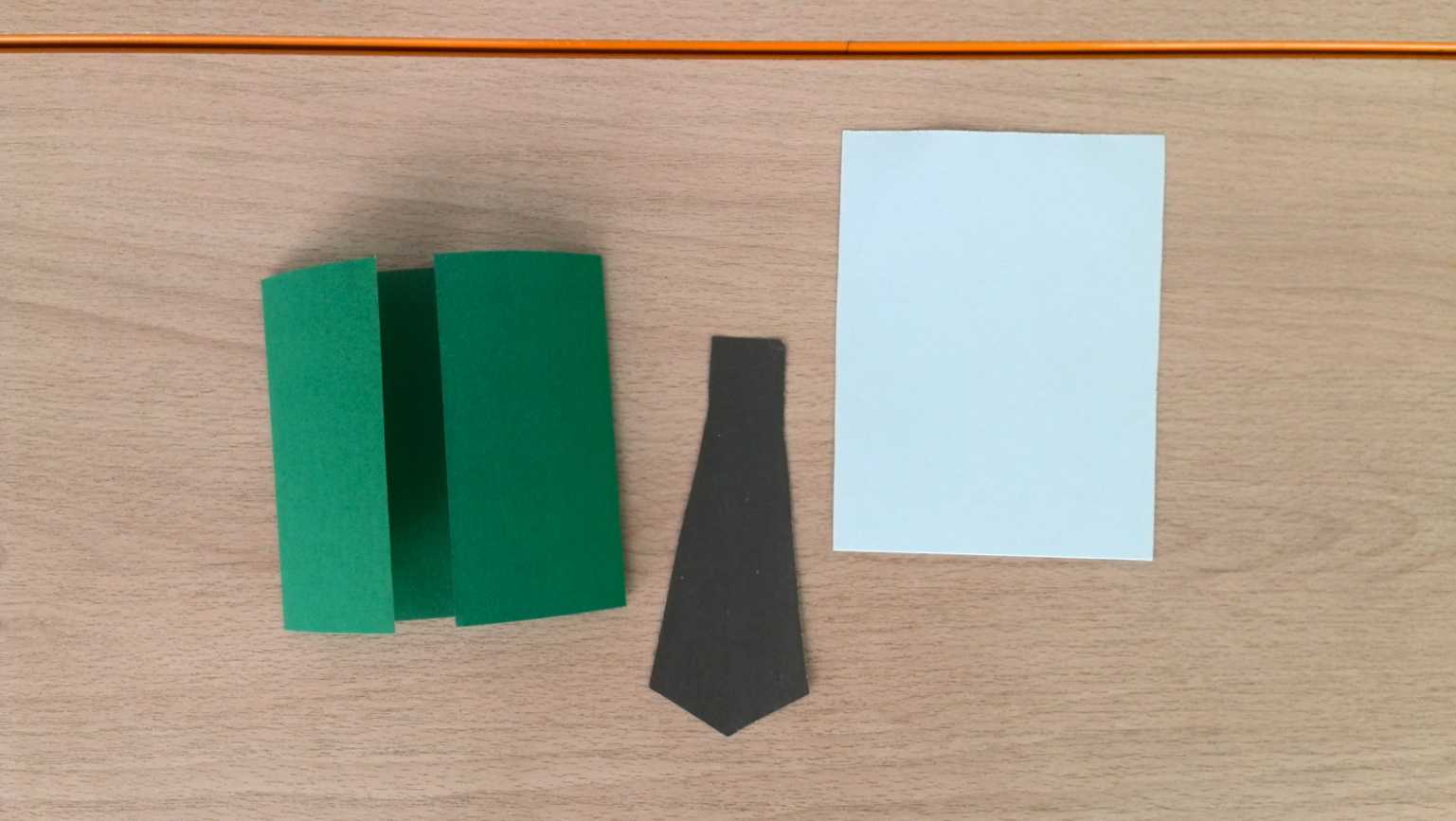 У белой заготовки, которая будет нам служить рубашкой, сверху делаем с двух сторон надрезы и формируем воротник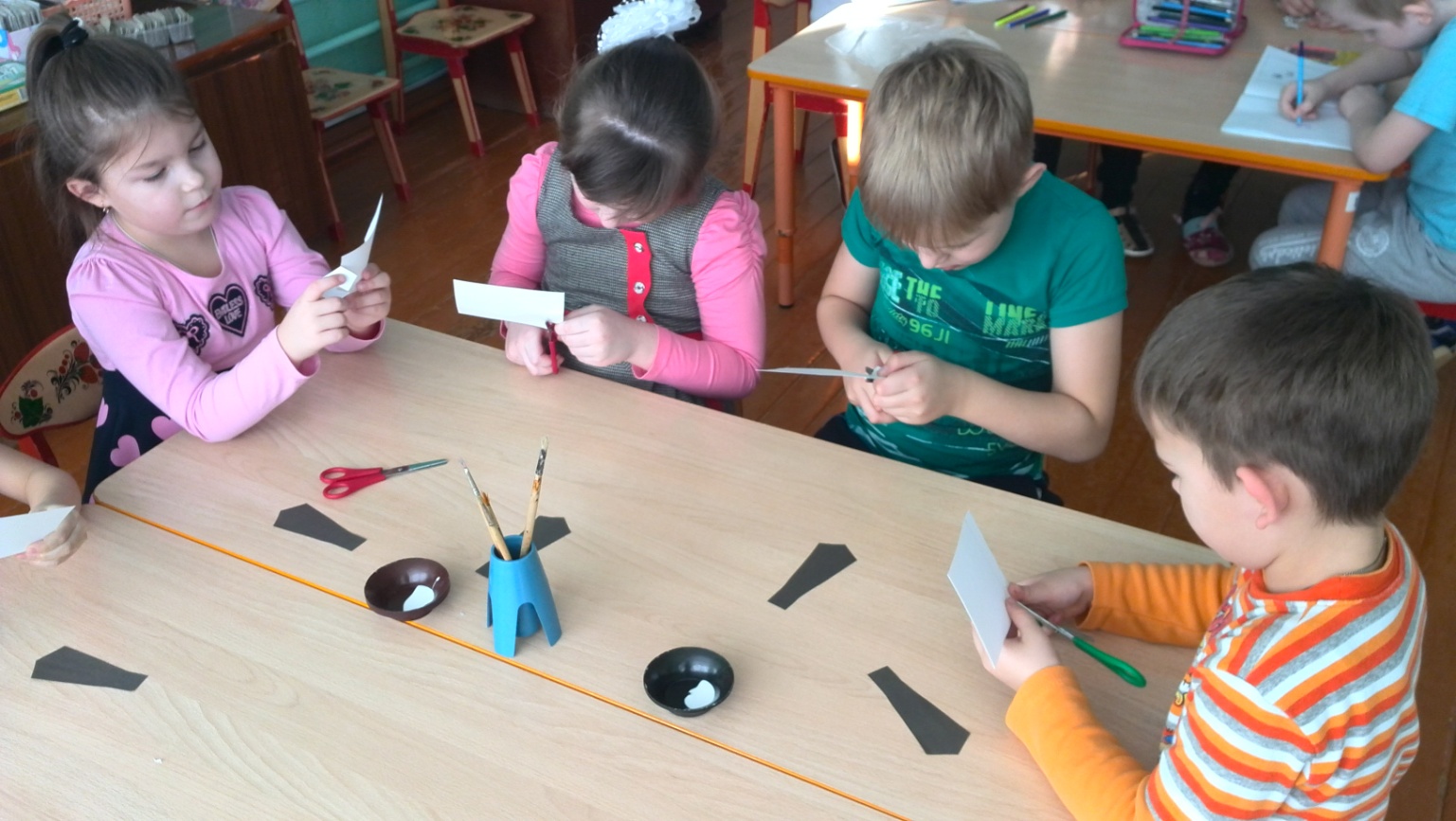 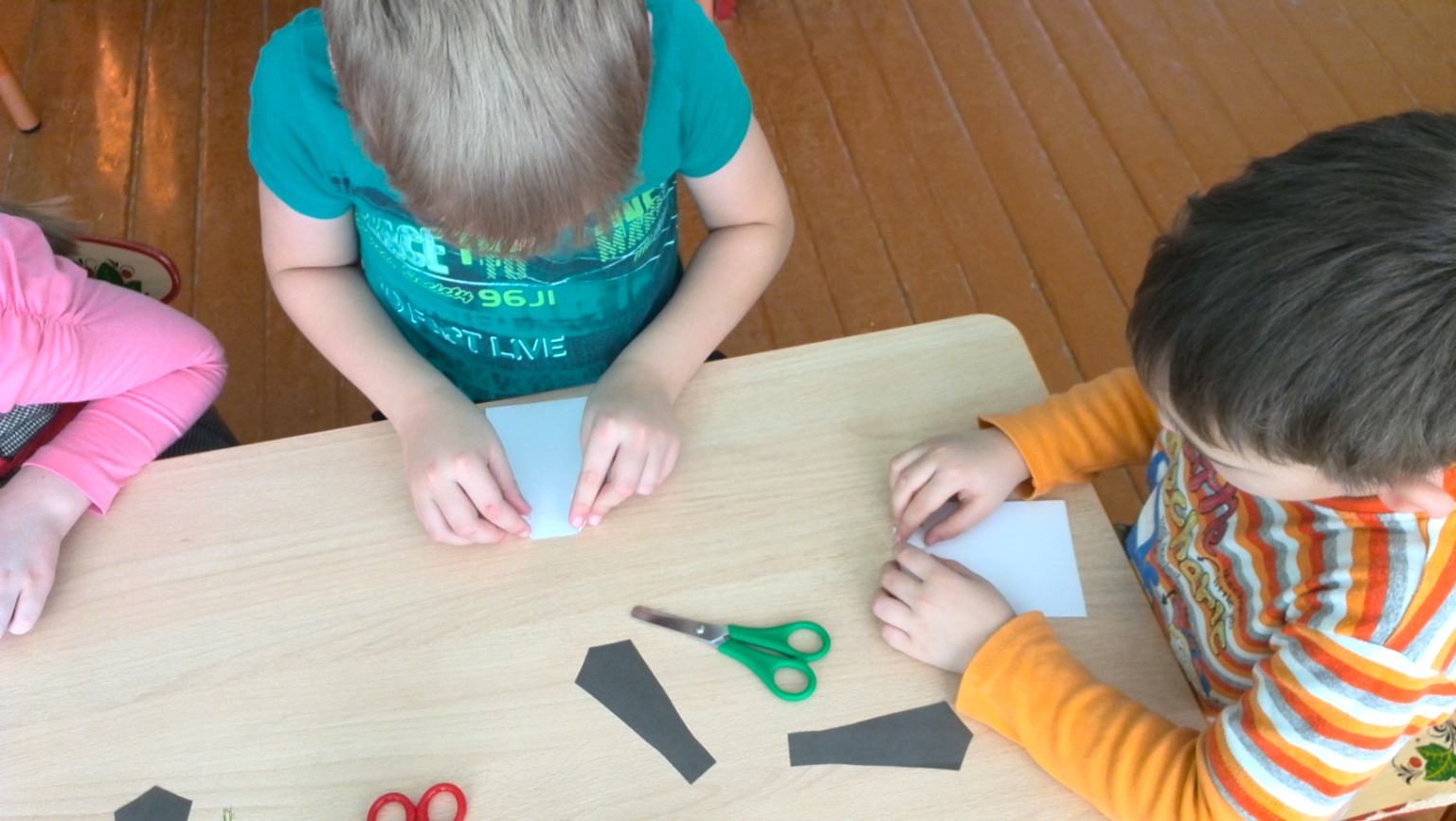 Приклеиваем галстук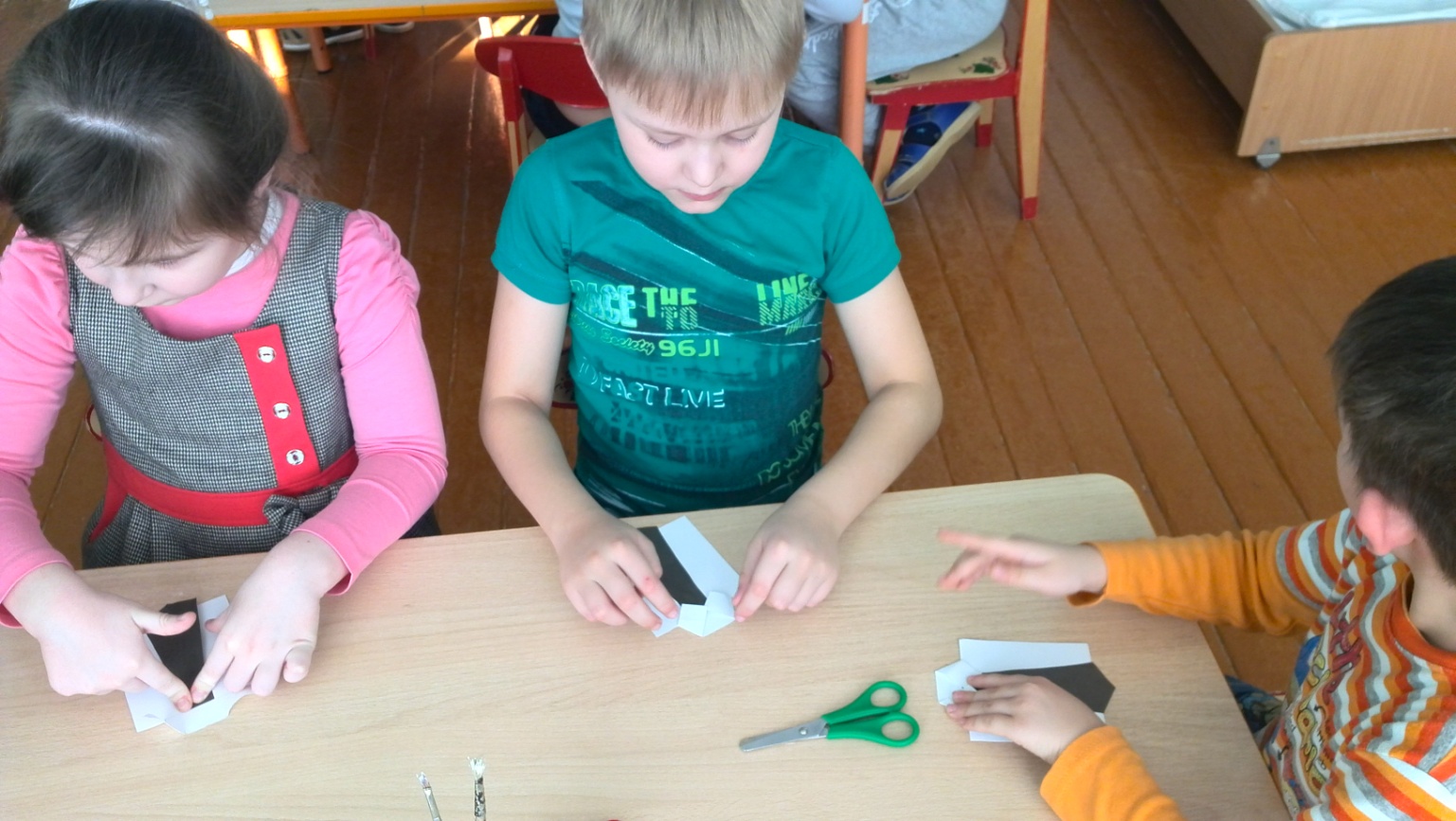 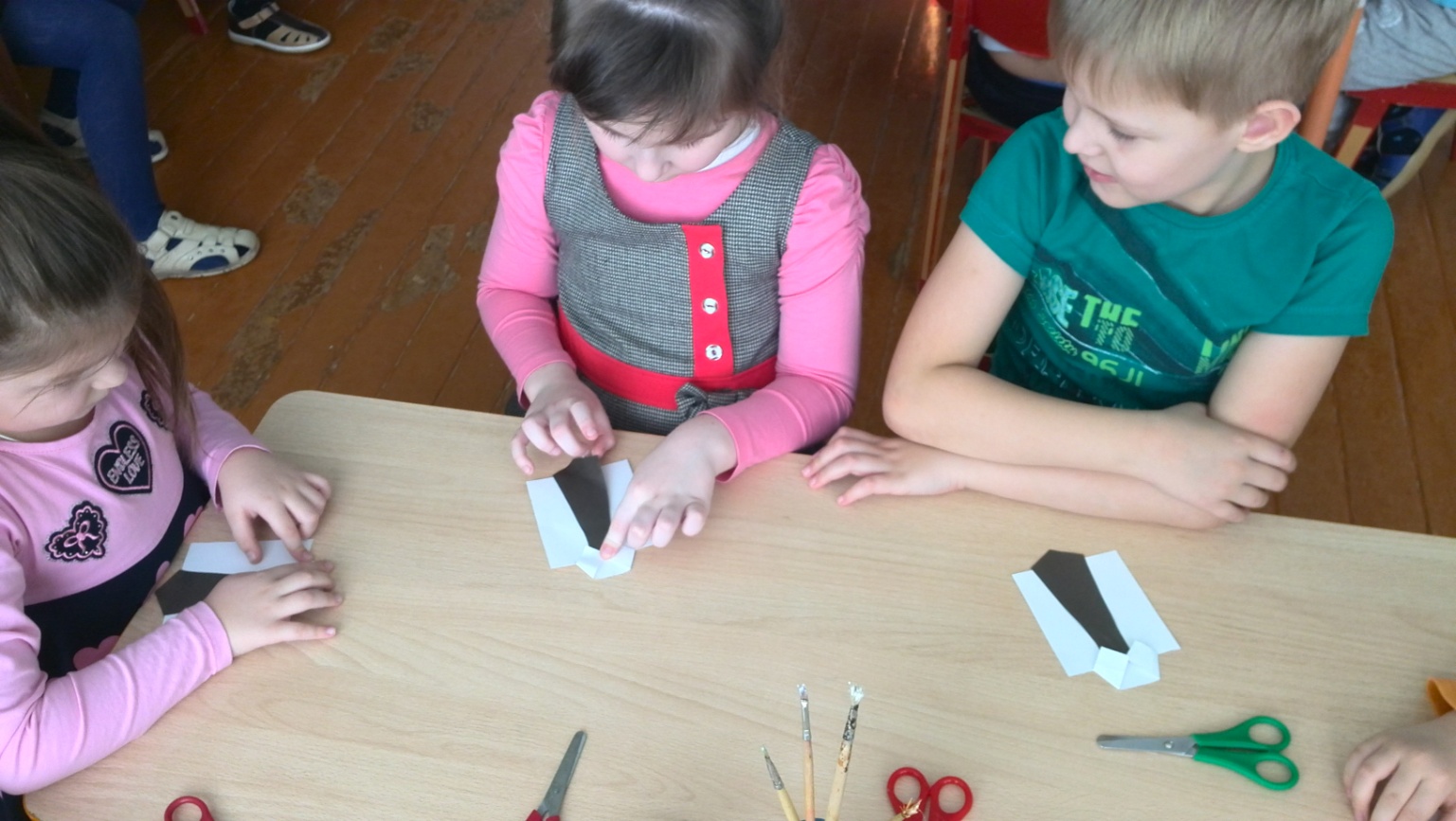 «Одеваем» мундир на рубашку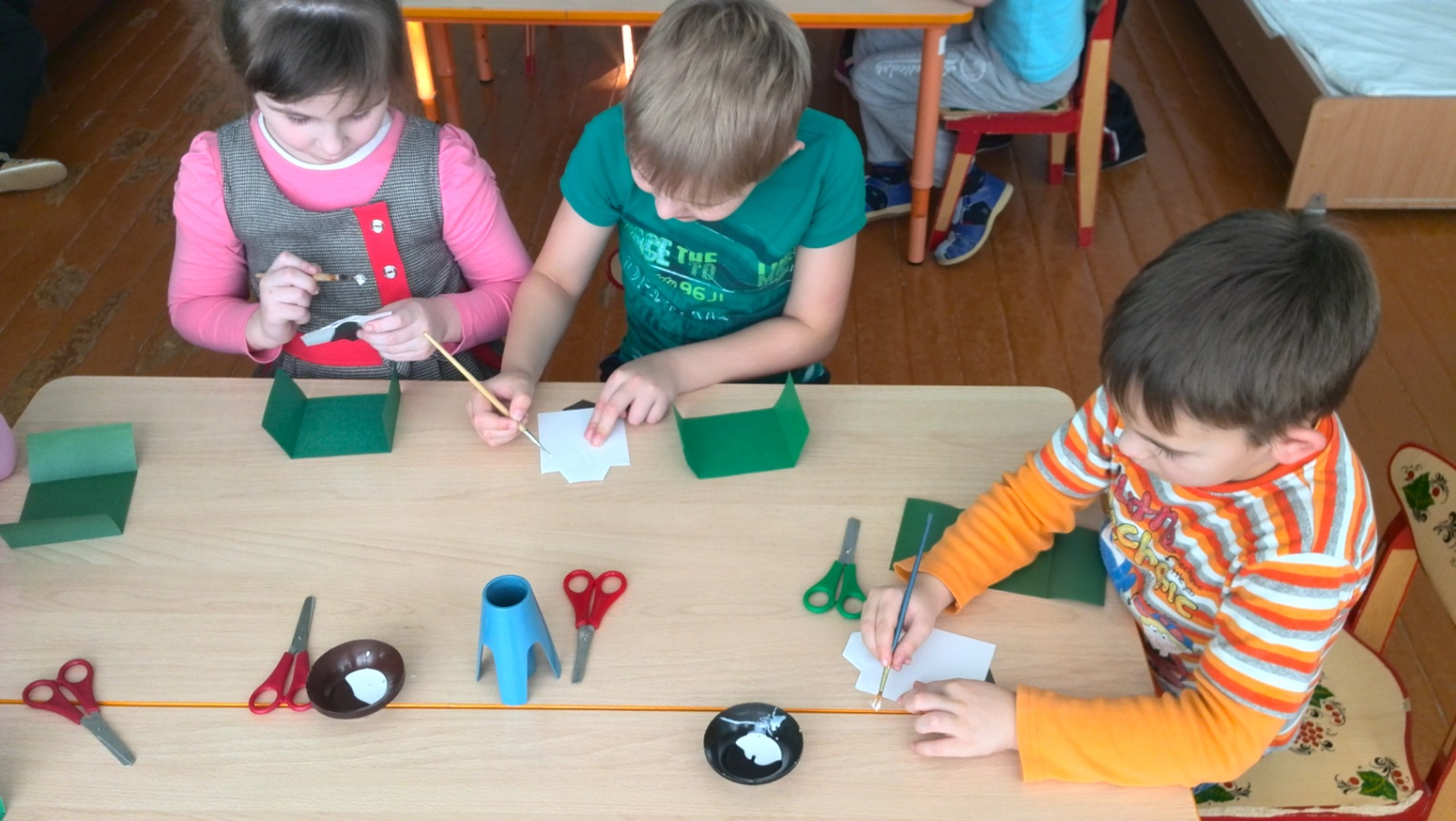 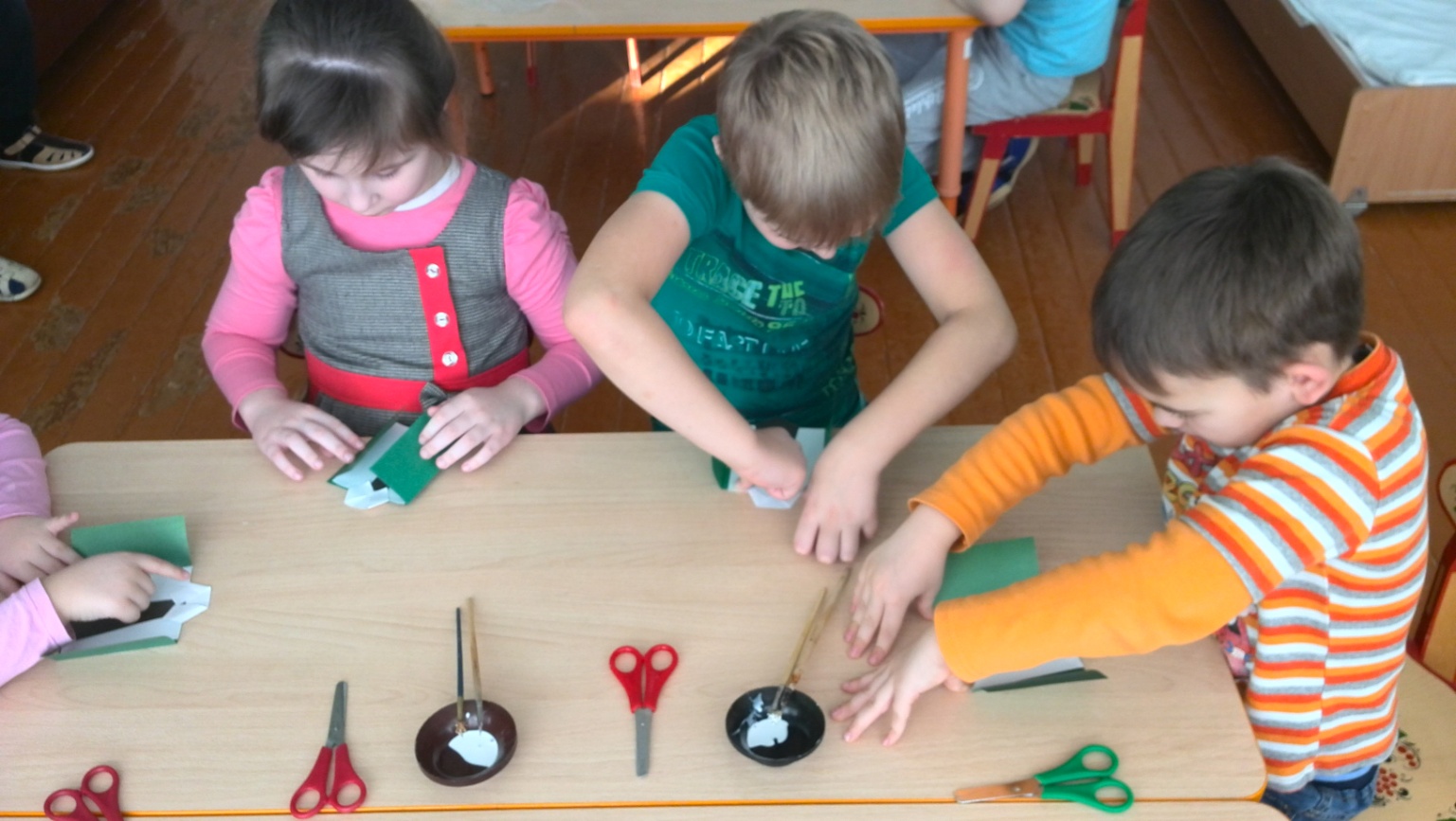 Дополняем наши мундиры пагонами и пуговицами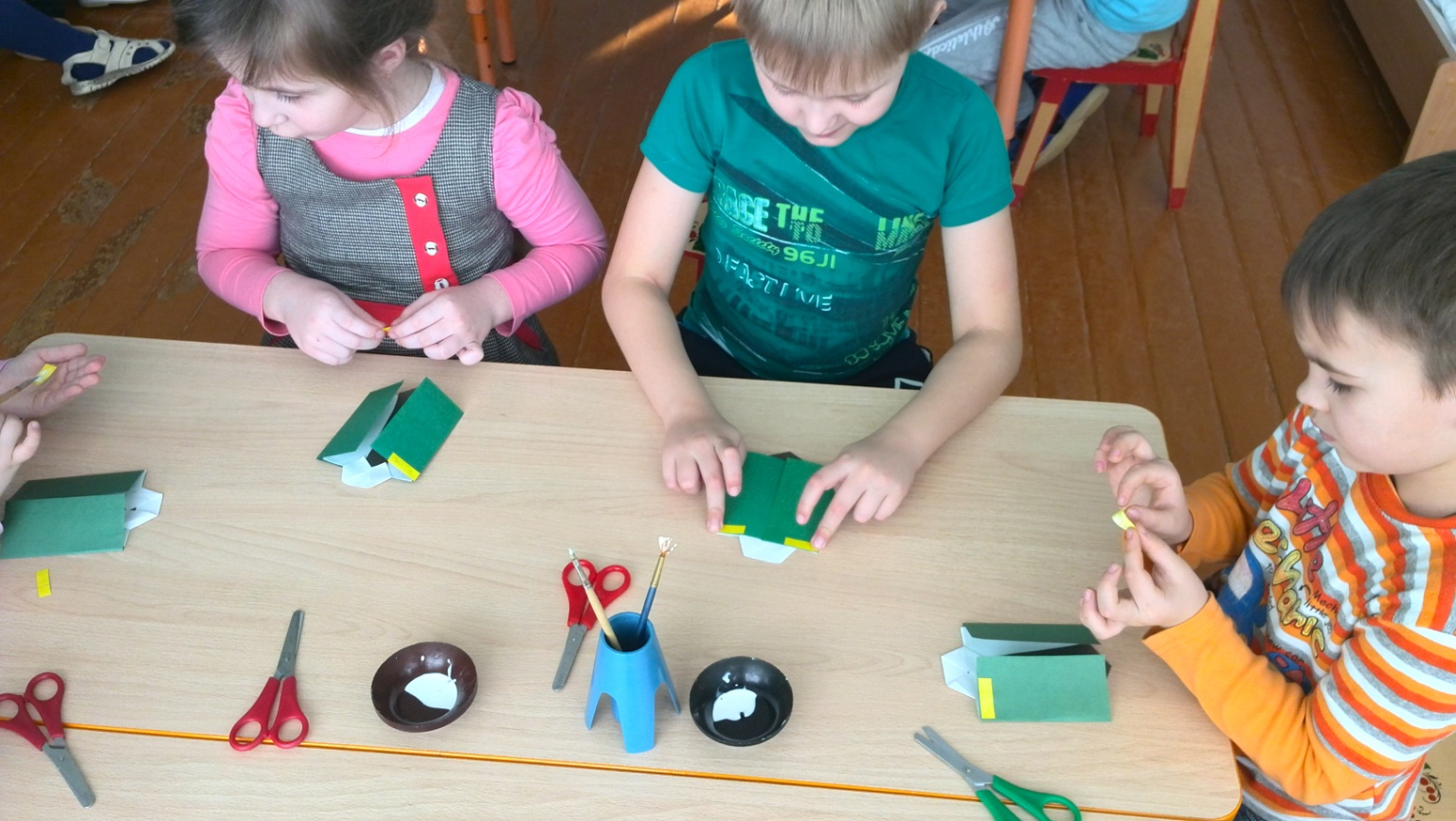 Наши мундиры готовы. С праздником, наши любимые папы!